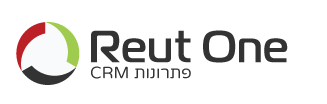 שילוב מערכת FollowUp crm ותוכנת ריווחית – החבילה שתעיף את העסק שלכם למעלה!בעולם העסקים הטכנולוגי, המהיר והתחרותי של היום אתם צריכים את הכלים הטכנולוגיים הטובים ביותר שיאפשרו לכם לנהל באופן מושכל, מהיר ויעיל. אתם צריכים אינטגרציה מלאה בין המערכות שלכם כדי שהכל יזוז, "יתקתק" מהר ויעיל יותר והעובדים שלכם יוכלו להתרכז בשיפור תמידי והגדלת הכנסות ורווחים. חברת ReutOne היא מחלוצות תוכנות ה-CRM בשוק הישראלי ואנו מציעים היום פיתרון כולל, מותאם אישית ומתקדם ביותר המשלב בין תוכנת ה-CRM FollowUP לבין תוכנת ריווחית להנה"ח ו-ERP. שילוב של מערכת FollowUp CRM עם מערכת הנהלת החשבונות וה-ERP יוצר את חבילת השירות המושלמת עבור עסקים בכל הגדלים ובכל תחומי העשייה. שילוב של 2 עולמות ומערכות היוצר ללא ספק שלם העולה על סך חלקיו, והכל תוכנות ישראליות המותאמות בצורה האופטימאלית לשוק הישראלי וצרכיו.על מערכת FollowUP CRM ותוכנת הנה"ח ריווחיתתוכנת FollowUP FollowUP היא פרי פיתוח מקורי וחדשני של חברת ReutOne, מקבוצת OMC. מערכת אינטגרטיבית ומותאמת אישית לניהול שירות לקוחות, שיווק ומכירות בעסקים וארגונים. למערכת עיצוב אינטואיטיבי נוח וידידותי במיוחד ומודולים רבי עוצמה ההופכים אותה לכלי שימושי ומהותי עבר עסקים מצליחים וצומחים. FollowUP היא תוכנת CRM שעובדת איתכם ועבורכם, בצורה חלקה, נעימה וכמובן יעילה. תוכנת הנה"ח ו-ERP ריווחית: תוכנה פופולארית וגדולה מאוד לניהול עסקים והנהלת חשבונות. ריווחית מאפשרת את כל סוגי הנהלת החשבונות וכן מציעה כלים מצוינים של ניהול עסקי, במבנה של מערכת ERP מהוקצעת ומותאמת אישית. ההצעה הייחודית של ReutOne: שילוב מערכות מלא בין FollowUP לריווחיתבהתאם למחויבות שלנו בחברת ReutOne למצוינות בשירות, חדשנות תמידית ומתן מענה לצרכי הלקוחות שלנו, פיתחנו חבילת שירות ייחודית ומנצחת לעסקים בשוק הישראלי. שילוב טכנולוגי ותפעולי מלא בין מערכת ה-CRM FollowUP ובין תוכנת הנה"ח וניהול עסק ריווחית. שילוב זה מאפשר לכם אינטגרציה מלאה בין מערכת ניהול קשרי הלקוחות והמכירות שלכם לבין מערכת הנהלת החשבונות, דבר המייעל מאוד תהליכי עבודה, משפר את איסוף וניתוח הנתונים שלכם ומביא לשיפור בהכנסות ובשורת הרווח.חברת ReutOne פיתחה ממשק אינטרנטי (אונליין וללא התקנת תוכנות נוספות באתר הלקוח) המבצע מיזוג מושלם בין מערכת FollowUP CRM לבין סביבת תוכנת הנה"ח ריווחית. הממשק נבנה כמובן תוך שיתוף פעולה הדוק של מהנדסי ReutOne עם הצוות של תוכנת ריווחית, כך שמדובר על חבילת שירות מלאה, מתפקדת ומושלמת שבאמת מאפשרת לכם בתור מנהלים ועובדים ליהנות מהטוב שבכל העולמות!רוצים לעלות לשלב הבא בניהול מערכות מידע ומערכות עסקיות בארגון שלכם? מחפשים פיתרון טכנולוגי שיחבר בין מערכות ויאפשר לכם להתרכז בצמיחת העסק למעלה? חבילה משולבת של מערכת FollowUP עם מערכת ריווחית מציעה לכם בדיוק את זה, ועוד הרבה יותר! צרו קשר עכשיו לפרטים נוספים וקביעת הדגמה.